VIII DIÁLOGO SOBRE ÉTICA DE LA INVESTIGACIÓN: Conversando desde las regionesCONFERENCIA INAUGURAL #1Fecha: Viernes 2 de octubre de 2020HoraConferencista/HVNombre Conferencia9:30 am – 10:00 amConferencia InternacionalDr. JOHN C. HAVENSExecutive Director, The IEEE Global Initiative on Ethics of Autonomous and Intelligent Systems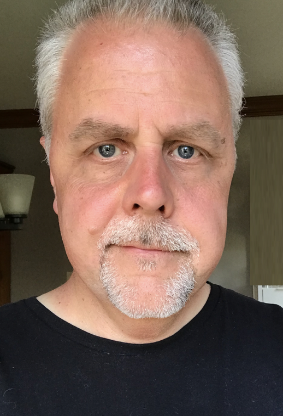 “Prioritizing wellbeing in the age of the algorithm”Priorizando el bienestar en la era del algoritmo